Please support your child to choose a minimum of four activities to complete at home over this term. They must include at least one task that is worth 10 points. All children who complete the tasks to a good level will be awarded the corresponding points for their team. Homework share this term will be on Tuesday 24th March at 2.45pm Have fun! 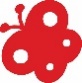 Design and create a healthy meal or a piece of food inspired by a feeling, e.g. You might express anger through a spicy dish. 10 points 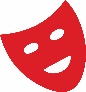 Create a video to act out a range of emotions. Use ideas from the ‘Inside Out’ film to help you.                  8 pointsDesign and create a character which expresses a particular emotion. 5 pointsDesign and create a character which expresses a particular emotion. 5 points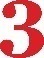 Create your own model or representation of the human body. For extra points, can you label your model?10 pointsCreate your own model or representation of the human body. For extra points, can you label your model?10 points Write an information text about your favourite animal. Where do they live in the world? What is their habitat like?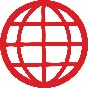 10 points Write an information text about your favourite animal. Where do they live in the world? What is their habitat like?10 pointsCan you show a random act of kindness towards a family member? Explain what you did. 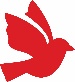  5 points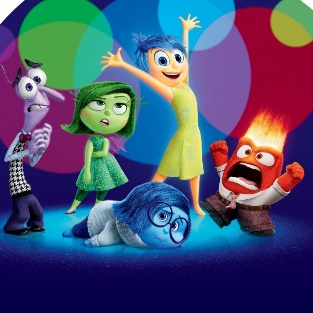 This term’s topic is Inside Out! Have a go at completing a range of homework activities to explore this topic even more. This term’s topic is Inside Out! Have a go at completing a range of homework activities to explore this topic even more. This term’s topic is Inside Out! Have a go at completing a range of homework activities to explore this topic even more. This term’s topic is Inside Out! Have a go at completing a range of homework activities to explore this topic even more. This term’s topic is Inside Out! Have a go at completing a range of homework activities to explore this topic even more.  Can you create a poem to express a particular emotion? 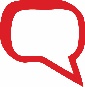 For extra points, try and record yourself performing the poem? 8 points Can you create a poem to express a particular emotion? For extra points, try and record yourself performing the poem? 8 points Research and write about a famous person who has shown perseverance in their lifetime.  8 points Research and write about a famous person who has shown perseverance in their lifetime.  8 points  Create a Mathematical investigation linked to emojis/feelings.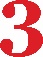 5 pointsCreate your own piece of homework inspired by the Inside Out topic. 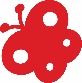 8 pointsCreate your own piece of homework inspired by the Inside Out topic. 8 pointsCreate a piece of music to represent a particular emotion/feeling. 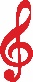 Can you change the tempo, dynamics and pitch of the music? You may use instruments or create your own instruments by using a range of resources. 10 points Create a piece of music to represent a particular emotion/feeling. Can you change the tempo, dynamics and pitch of the music? You may use instruments or create your own instruments by using a range of resources. 10 points Create a piece of music to represent a particular emotion/feeling. Can you change the tempo, dynamics and pitch of the music? You may use instruments or create your own instruments by using a range of resources. 10 points   Create a piece of artwork which represents the idea of movement. How can you capture the idea of movement within your piece of artwork?  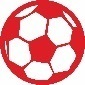 10 points  Create a piece of artwork which represents the idea of movement. How can you capture the idea of movement within your piece of artwork?  10 points  Create a piece of artwork which represents the idea of movement. How can you capture the idea of movement within your piece of artwork?  10 pointsPoints for the tasks have been calculated in regards to depth and effort needed to complete the task successfully. We recommend choosing a range of activities across the subject range. If you require any equipment/resources to help complete the tasks please do not hesitate to ask! These tasks are to be completed in addition to regular home reading and spelling homework.The homework can also be supplemented with practising Rainbow Maths, completing Mathletics tasks and practising times tables. All Rainbow Maths sheets can now be found on the school website or let us know if you would like a copy. Points for the tasks have been calculated in regards to depth and effort needed to complete the task successfully. We recommend choosing a range of activities across the subject range. If you require any equipment/resources to help complete the tasks please do not hesitate to ask! These tasks are to be completed in addition to regular home reading and spelling homework.The homework can also be supplemented with practising Rainbow Maths, completing Mathletics tasks and practising times tables. All Rainbow Maths sheets can now be found on the school website or let us know if you would like a copy. Points for the tasks have been calculated in regards to depth and effort needed to complete the task successfully. We recommend choosing a range of activities across the subject range. If you require any equipment/resources to help complete the tasks please do not hesitate to ask! These tasks are to be completed in addition to regular home reading and spelling homework.The homework can also be supplemented with practising Rainbow Maths, completing Mathletics tasks and practising times tables. All Rainbow Maths sheets can now be found on the school website or let us know if you would like a copy. Points for the tasks have been calculated in regards to depth and effort needed to complete the task successfully. We recommend choosing a range of activities across the subject range. If you require any equipment/resources to help complete the tasks please do not hesitate to ask! These tasks are to be completed in addition to regular home reading and spelling homework.The homework can also be supplemented with practising Rainbow Maths, completing Mathletics tasks and practising times tables. All Rainbow Maths sheets can now be found on the school website or let us know if you would like a copy. Points for the tasks have been calculated in regards to depth and effort needed to complete the task successfully. We recommend choosing a range of activities across the subject range. If you require any equipment/resources to help complete the tasks please do not hesitate to ask! These tasks are to be completed in addition to regular home reading and spelling homework.The homework can also be supplemented with practising Rainbow Maths, completing Mathletics tasks and practising times tables. All Rainbow Maths sheets can now be found on the school website or let us know if you would like a copy. Points for the tasks have been calculated in regards to depth and effort needed to complete the task successfully. We recommend choosing a range of activities across the subject range. If you require any equipment/resources to help complete the tasks please do not hesitate to ask! These tasks are to be completed in addition to regular home reading and spelling homework.The homework can also be supplemented with practising Rainbow Maths, completing Mathletics tasks and practising times tables. All Rainbow Maths sheets can now be found on the school website or let us know if you would like a copy. Points for the tasks have been calculated in regards to depth and effort needed to complete the task successfully. We recommend choosing a range of activities across the subject range. If you require any equipment/resources to help complete the tasks please do not hesitate to ask! These tasks are to be completed in addition to regular home reading and spelling homework.The homework can also be supplemented with practising Rainbow Maths, completing Mathletics tasks and practising times tables. All Rainbow Maths sheets can now be found on the school website or let us know if you would like a copy. Points for the tasks have been calculated in regards to depth and effort needed to complete the task successfully. We recommend choosing a range of activities across the subject range. If you require any equipment/resources to help complete the tasks please do not hesitate to ask! These tasks are to be completed in addition to regular home reading and spelling homework.The homework can also be supplemented with practising Rainbow Maths, completing Mathletics tasks and practising times tables. All Rainbow Maths sheets can now be found on the school website or let us know if you would like a copy. Points for the tasks have been calculated in regards to depth and effort needed to complete the task successfully. We recommend choosing a range of activities across the subject range. If you require any equipment/resources to help complete the tasks please do not hesitate to ask! These tasks are to be completed in addition to regular home reading and spelling homework.The homework can also be supplemented with practising Rainbow Maths, completing Mathletics tasks and practising times tables. All Rainbow Maths sheets can now be found on the school website or let us know if you would like a copy. 